Б О Й О Р О К		            	                    РАСПОРЯЖЕНИЕ« 10» июля 2014 й.                       №  18 р  	         « 10» июля  2014 г.«О включении имущества в Казну муниципального имущества Сельского поселения Старотумбагушевский сельсовет муниципального района Шаранский район Республики Башкортостан»В соответствии с Порядком управления и распоряжения муниципальным имуществом муниципального района Шаранский район и ведения Реестра муниципального имущества муниципального района Шаранский район Республики Башкортостан, утвержденным  решением Совета муниципального района Шаранский район Республики Башкортостан от 29 сентября . № 216, на основании решения Шаранского районного суда №2-79/2014 от 24.03.2014года о признании права муниципальной собственности на бесхозяйное движимое имущество и в целях эффективного управления, обеспечения учета и оформления прав пользования муниципальной собственностью муниципального района Шаранский район:1. Учесть в Казне муниципального имущества сельского поселения Старотумбагушевский сельсовет муниципального района Шаранский района Республики Башкортостан следующий объект: квартира в двухквартирном доме, назначение - жилое, общая площадь – 105 кв.м., с инвентаризационной стоимостью в ценах 1998 года – 71547 рублей,   расположенная по адресу: Республика Башкортостан, Шаранский район, Старотумбагушевский с/с, д. Темяково, ул.Зеленая,д.1, кВ.1           2. Контроль за исполнением настоящего постановления оставляю за собой.Глава поселения                                                      И.Х. БадамшинБАШҚОРТОСТАН РЕСПУБЛИКАҺЫШАРАН РАЙОНЫ МУНИЦИПАЛЬ РАЙОНЫИСКЕ ТОМБАҒОШ АУЫЛ СОВЕТЫАУЫЛ БИЛӘМӘҺЕ ХАКИМИӘТЕ Иске Томбағош ауылы, тел.(34769)2-47-19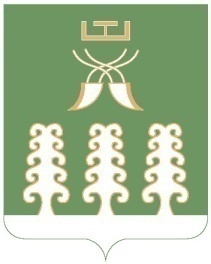 РЕСПУБЛИКА БАШКОРТОСТАНМУНИЦИПАЛЬНЫЙ РАЙОН ШАРАНСКИЙ РАЙОНАДМИНИСТРАЦИЯ  СЕЛЬСКОГО ПОСЕЛЕНИЯСТАРОТУМБАГУШЕВСКИЙ СЕЛЬСОВЕТс. Старотумбагушево, тел.(34769) 2-47-19